PERENCANAAN DINDING PENAHAN TANAH PADA LAPANGAN OLAH RAGA UPTD BALAI PELATIHAN KESEHATAN (BAPELKES) SAMARINDAHASFIANSYAHJurusan Teknik Sipil Fakultas TeknikUniversitas 17 Agustus 1945 SamarindaABSTRACTSoil as a construction material as well as the soil foundation of a backfill construction structures such as dams, river embankment, retaining walls, road construction work, buildings  and bridges, require a specific requirement in terms of their strengths as well as economic. Theaim of this study is to plan dimensions of soil retaining walls for stability stable sift, overthrow,carrying capacity and decline to use type mountain gravity on location Balai Pelatihan Kesehatan (BAPELKES) Samarinda.Calculation of soil pressure is calculated using the Rangkine and Coulomb theory and the calculation of stability against the collapse of the ground capacity is calculated according to Hansen and Vesic equation based on data technical characterstics ( c and Ø).The results of stability calculations with the retaining wall gravity type dimensions: width of (a) 0.500 m, width of the foundation base (B) 2.600 wall height (H) 3.500 m, thick foundation base (d) 0.600 m, which secure the stability of the overthrow (Fgl), stability shift (Fgs), and the stability of the carrying capacity.Key words: Retaining wall, dimension, gravity retaining wall, stabilityPENGANTARTanah yeng terdapat pada daerah Kalimantan khususnya wilayah Kota samarinda memiliki mempunyai permukaan yang beraneka ragam seperti pegunungan, lembah, ngarai, dataran tinggi, dataran rendah dan sebagainya. Akibatnya pada daerah – daerah tersebut sering mengalami perubahan dasar tanah yang terjadi akibat factor alam maupun kegiatan yang dilakukan oleh manusia yang dapat merubah kestabilan suatu lahan.Secara umum apabila terjadi perubahan suatu lahan yang dapat menyebabkan kelongsoran tanah maka dibuatkan suatu struktur bangunan yang yang berdiri diatas tanah agar dapat menahan dapat menimilaisir terjadinya kelongsoran. Dinding penahan tanah adalah suatu konstruksi yang berfungsi untuk menahan tanah lepas atau alami dan mencegah keruntuhan tanah yang miring atau lereng yang kemantapannya tidak dapat dijamin oleh lereng tanah itu sendiri.Tanah yang tertahan memberikan dorongan secara aktif pada struktur dinding sehingga struktur cenderung akan terguling atau akan tergeser.UPTD BAPELKES merupakan salah satu sarana pelatihan yang dimiliki Dinas Kesehatan Propinsi Kalimantan Timur yang ada di Kota Samarinda. UPTD Bapelkes tersebut berlokasi di Jl. Wolter Monginsidi No. 39 Samarinda. Untuk pengembangan fasilitas kegiatan pada UPTD BAPELKES maka Pemerintah Propinsi Kalimantan Timur menyelenggarakan kegiatan penambahan sarana kegiatan tersebut dengan menggunakan lahan yang ada pada daerah UPTD BAPELKES Tersebut, Yang rencananya lahan tersebut akan dibangun lahan parker dan lapangan Olah Raga.Mengingat lahan yang akan dibangun tersebut terletak pada daerah berbukit sehingga tinggi elevasi tanah tidak sejajar, untuk itu diperlukan pengurukan tanah untuk meninggikan elevasi sehingga sesuai dengan yang dibutuhkan, maka dari itu diperlukan dinding penahan tanah agar tanah urug tidak runtuh, sehingga diperlukan dinding penahan tanah yang stabil terhadap stabilitas penggeseran, penggulingan, daya dukung serta penurunannya dengan menggunakan. Dengan menggunakan Tipe Gravitasi Dinding Penahan Tanah pada Lokasi tersebut Olah Raga UPTD Bapelkes. Perhitungan tekanan tanah dihitung dengan menggunakan Teori Rankine dan Coulomb serta perhitungan stabilitas terhadap keruntuhan kapasitas dukung tanah dihitung berdasarkan persamaan Hansen dan Vesic berdasarkan data-data karakteristik keteknikan (c dan Ø). Hasil perhitungan stabilitas tembok penahan dengan dimensi tipe Gravitasi : Lebar atas (a) 0,500 m, lebar dasar pondasi (B) 2,600 m, tinggi tembok (H) 3,500 m, tebal dasar fondasi (d) 0,600 m, serta penambahan tiang pada dasar pondasi dinding penahan tanah yang aman terhadap stabilitas penggulingan (Fgl), stabilitas penggeseran (Fgs), dan stabilitas terhadap daya dukung.CARA PENELITIAN DAN PEMBAHASANLokasi penelitian berada Balai Pelatihan Kesehatan (Bapelkes) Propinsi Kalimantan Timur Jalan Wolter Monginsidi No. 39 Samarinda. Pengambilan data tanah dilapangan menggunakan metode sondir 1 titik sampel dan handboring sebanyak 1 titik sampel.Data tanah BT.04 dari lokasi :(data tanah terlampir pada lampiran)Perhitungan Beban Merata ( q )Beban Merata yang di maksud adalah beban tanah urugan yaitu :q	=  1 . 1,5  . 0,2 . 1850 ( berat tanah permeter kubik )=   555 kg/m3Perhitungan Couloumb0,50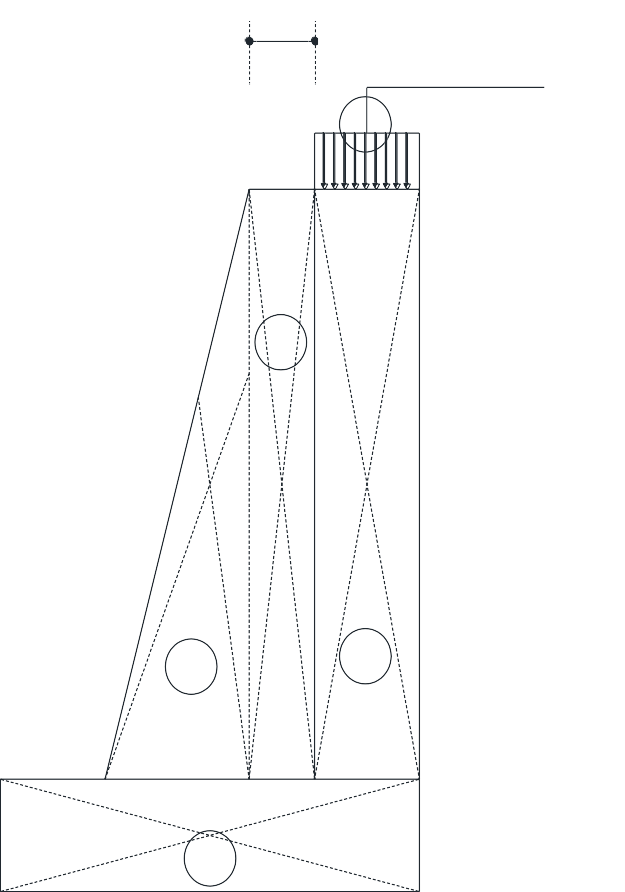 q = 0,555 ton/m33,50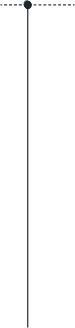 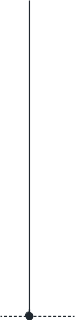 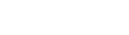 51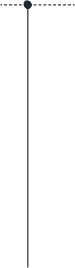 2,90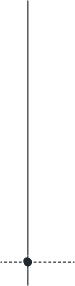 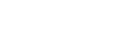 2	40,603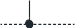 0,60	1,40	0,60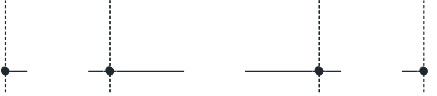 2,60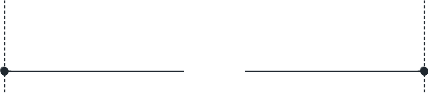 Berat StrukturW1	=	L1.t. Volume Batu Gunung=   0,50 x 2,90 x 2,20=	3,19 TonW2	=	½.L2.t. Volume Batu Gunung=	½.0,90 x 2,90 x 2,20=	2,871 TonW3	=	L3.t. Volume Batu Gunung=	2,60 x 0,60 x 2,20=	3,432 TonBerat TanahW4	=	L4. t. =   0,5 x 0,60 x 2,90 x 1,88=	1,6356 TonW5	=	q. L5=   0,555 x 0,60=	0,333 TonJarak Beban Terhadap Ujung Dinding Penahan ( di titik O )Momen Terhadap Ujung Dinding Penahan ( Titik O ) M1	= W1 . x1= 3,19 . 1,75= 5,5825 Ton M2	= W2 . x2= 2,871 . 1,20= 3,4452 Ton M3	= W3 . x3= 3,432 . 1,30= 4,4616 Ton M4	= W4 . x4= 1,6356 . 2,30= 3,7619 Ton M5	= W5 . x5= 0,333 . 2,30= 0,7659 TonPerhitungan Koefesien Tekanan Tanah Aktif cara Coulomb         [        √      (           )            ]    (   )              [        √       (                            )                 (             )	]Perhitungan Koefesien Tekanan Tanah Pasif cara Coulomb         [        √      (           )            ]    (   ) 	= arc tg	= 00              [        √       (                            )                 (             )	]=   2,087Perhitungan Tekanan Tanah Pasif Pp	=  ½ x H x KP=  ½ x 0,60 x 2,087=  0,6261Perhitungan Tekanan Tanah Aktif Pal	=  q x H x Ka=  0,555 x 3,50 x 0,700=  1,3598Pa2	=  ½ x γ x H² x Ka=  ½ x 1,88 x 3,5² x 0,700=  8,0605Perhitungan Panjang Lengan Pp	=  ½ x H=  ½ x 0,6=  0,3 mPp	=  ½ x H=  ½ x 3,50=  1,75 mPp	=  1/3 x H=  1/3 x 3,50=  1,167 mJumlah Gaya – Gaya Horizontal Σ Ph	= Σ Pa – Σ Pp= 9,4203 – 0,6261= 8,7942 kNMomen yang Mengakibatkan Penggulingan Σ Mg	= Σ Ma – Σ Mp= 11,7867 – 0,18783= 11,599 kNPerhitungan Stabilitas Terhadap GulingFk	=  ∑   ∑    =        ≥ 1,5 (aman)=  1,53 ≥ 1,5 (maka konstruksi aman terhadap guling)Perhitungan Stabilitas Terhadap Geser Σ Rh	= cd . B + W tan δb= ( 0,332 kN/m . 2,60 m ) + 11,4616 kN/m . tan 16,40º= 0,8632 kN/m + 3,3733 kN/m= 4,2365 kN/mFgs	= ∑   ∑   Fgs	= ∑   ∑   ≥ 1,5 (aman)=        = 0,482 ≥ 1,5 Tidak Aman Terhadap GeserPerhitungan Stabilitas Terhadap Kegagalan Daya Dukung∑Pv = 11,4616Titik berat vertikal (X) X	=  ∑          ∑   ∑   =                 =  0,54 MEksentrisitas ( e ) =  ½ x B – X=  ½ x 2,60 – 0,54=  0,76 mMe	=  PV . e=  11,4616 . ( 0,76)=  8,711x	=  1/12 . 1 (2,60)3=  3,38 MM	=  Me + Mha=  8,71 + 11,7867=  20,497 tmqMax	=  ∑              ∑   =                     =  5,7308 + 6,064=  11,795 t/m2B’	= B - 2e= 2,60 – 1,52= 1,08 mqult	=  C . NC + γb . Nq . Df + 0,5 . γb . B’. Nr dimana :Maka :qult	= Daya dukung Ultimate PondasiC	= Kohesi tanahγb	= Berat Volume TanahDf	= Kedalaman Dasar PondasiB’	= Lebar Efektif PondasiNc	=  12,9Nq	=  4,4N 	=  0,82qult	=  0,332 . 12,9 + 1,88 . 4,4 . 0,6 + 0,5 . 1,88 . 1,08 . 0,82=  10,078 tfk	=       fk	=        ≥ 3 (syarat)fk	=  0,85 ≥ 3 Tidak Aman Terhadap Daya DukungPerhitungan Rankine0,50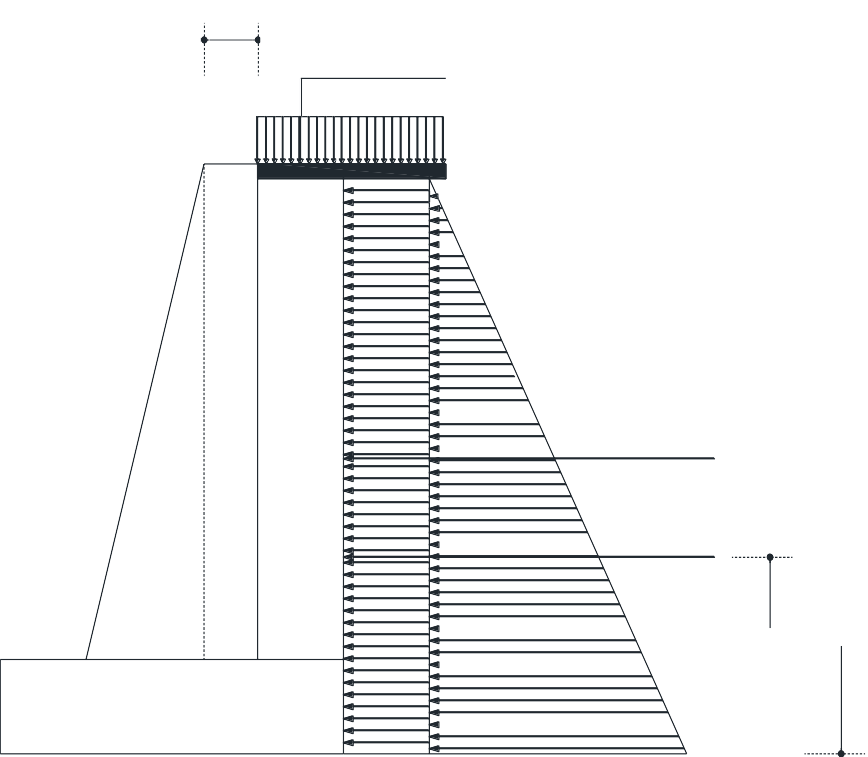 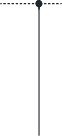 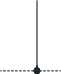 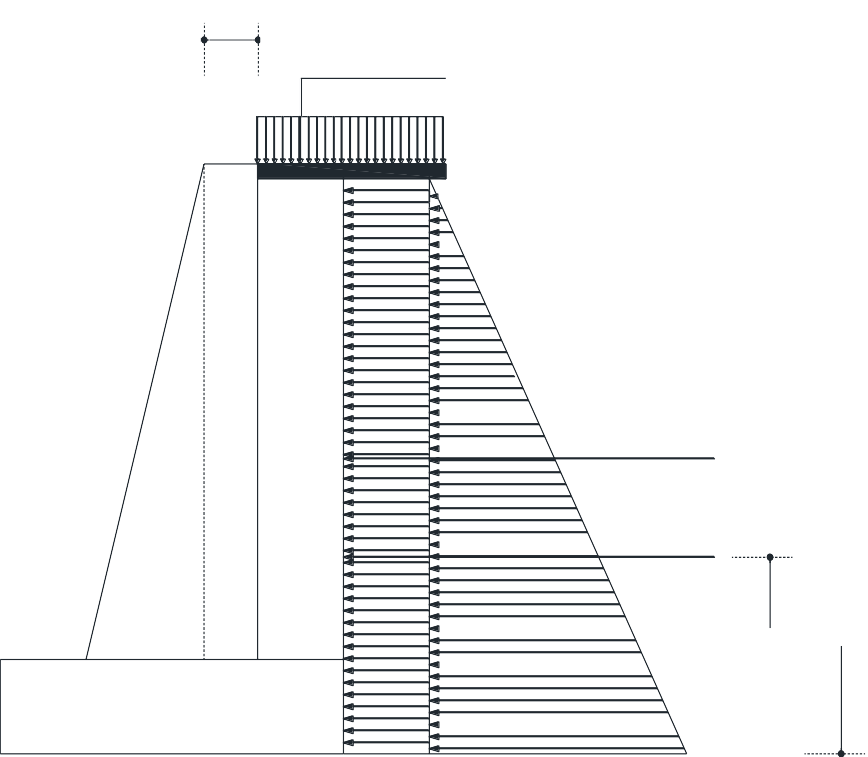 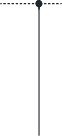 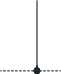 q = 0,555 ton/m11	  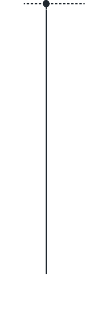 3,5 m4	 	 		Pa2 		Pa10.6 m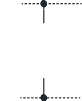 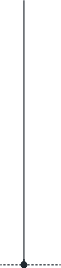 2	 		1,75 m 		1,1673	 	0.60	1,40	0.60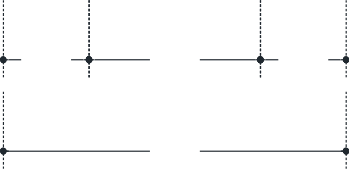 2,6 mKa	= tan2 (45   ) 2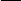 =  tan 2 (45  16,40 )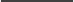 2= 0,56pah = 0,5 H2 bKa + qHKaTabel 4.5 Gaya – gaya horizontal akibat tekanan tanah aktifStabilitas terhadap penggeseranRh	= cdB + Wtg    b= (0,332 x 2,60) + (11,4616 x tg 16,400)= 4,237 kN/mFgs	= ∑                                = 0,56 > 1,5 (Tidak Aman Terhadap Geser)∑   Stabilitas terhadap penggulinganFgl	= ∑                                      = 1,52 > 1,5 (OK)∑     Stabilitas terhadap keruntuhan kapasitas dukung tanah Xe	=  ∑              ∑                                                           = 0,749 m∑  e	=  B/2 – xe= 2,60/2 – 0,749= 0,551 ≥ B/6 = 2,60/6 = 0,43Lebar efektif : B’ = B – 2e= 2,60 – (2 x 0,551)= 1,498 mA’ = B’ x 1 = 1,498 x 1 = 1,498 m2qult	=  C . NC + γb . Nq . Df + 0,5 . γb . B’. Nr=  0,332 . 12,9 + 1,88 . 4,4 . 0,6 + 0,5 . 1,88 . 1,498 . 0,82=  10,40 tq’ =                     = 7,65 kN/m2Faktor aman terhadap keruntuhan kapasitas dukung :F =                  = 1,36 > 3 (Tidak Aman Terhadap Daya Dukung)Perhitungan Tiang PancangKarena Dinding penahan tanah tersebut tidak mempunyai daya dukung (bearing capacity), yang cukup untuk memikul berat dinding penahan tanah dan bebannya, atau apabila tanah keras yang mempunyai daya dukung yang cukup untuk memikul berat dinding penahan tanah dan bebannya terletak sangat dalam. Maka diperlukan penggunaan tiang pancang. Pondasi tiang pancang ini berfungsi untuk memindahkan atau mentransfer beban-beban dari konstruksi di atasnya (super struktur) kelapisan tanah yang lebih dalam.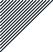 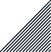 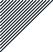 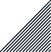 Gambar Tiang PancangFaktor Aman Tiang Dari Uji SondirMenurut Cara Pemindahan Beban Tiang Pancang di bagi 2 yakni :Point Bearing Pile (End Bearing) Tiang Pancang dengan tahanan ujung.Tiang ini meneruskan beban melalui tahanan ujung ke lapisan tanah yang keras.Friction Pile :Friction Pile pada tanah dengan butir-butir tanah kasar (coarce grained) dan sangat mudah melakukan air (very pormable moil). Tiang ini meneruskan beban ke tanah melalui gesekan kulit (skin friction).Friction Pile pada tanah dengan butir-butir tanah yang sangat halus dan sukar melakukan air. Tiang ini meneruskan beban ke tanah melalui gesekan kulit (skin friction).Dari hasil kapasitas tiang ultimit (Qu), dihitung nilai kapasitas dukung ijin (Qa) dengan cara membagi Qu dengan factor aman (F) sama dengan 2,5 – 3. Nilai Qa yang dihitung, kemudian dicek terhadap kekuatan bahan tiang.Untuk menghitung kekuatan yang diizinkan tiang pancang digunakan persamaan Metode de Ruitter dan Beringen sebagai berikut:Qultimit	= Abfb+ AsfsDengan :Ab	: Luas ujung bawah tiang (cm2)As	: Luas Selimut tiang (cm2)fb	: Tahanan conus (kg/cm2)fs	: Tahanan gesek sisi conus (kg/cm) Digunakan Sondir S.01Kedalaman	6,20 MeterHambatan Konus	202,72 kg/cm2JHL Hambatan pelekat	265,51 kg/cmPerhitungan :Dimensi tiang pancang ulin (15 x 15) cm, maka :A b	= 15 x 15 cm = 225 cm2  = 0.0225 m2As	= 4 x 15 cm= 60 cm = 0.60 mDaya Dukung Tiang Pancang Terhadap Kekuatan Tanah.Terhadap Kekuatan TanahQ tiang	=                       =                                = 15204 + 3186,12= 18390,12 Kg= 18,39 tonTahanan ujung tiangTahanan ujung satuan :fb	= 5 Cu   150 kg/cm2(15000kN/m2 )Cu    == 5.       = 5. 10,136= 50,68 kg/m2 = 5068 kg/m2 < 15000 kPa …….. ok Luas dasar tiang :Ab  = 0,0225 m2Tahanan ujung ulitimit tiang :Qb= Ab  x fb = 0,0225 x 5068 = 114,03 kNTahanan gesek Tiangfs  = α.Cu = 0,05.α.Cu     (kg/cm2)= 0,05.05.       = 0,5068 kg/cm2 = 50,68 kg/m2 < 120 kPa ……. ok Qs= As x fs= 0,6 x 50,68= 30,408 kNKapasitas dukung ultimit tiang QU  = 114,03 + 30,408= 144,438 kNAnalisa kemampuan tiang pancang kelompok (pile group)Konstruksi dinding penahan sepanjang 50 meterBeban vertikal yang bekerja untuk tinjauan 1 meter adalah (Pv) = 11,4616 ton.Maka gaya vertikal menjadi :Pv total   = Pv  panjang dinding= 11,4616  50= 573,08 tonJumlah pancangn tiang pancang ==Pvtotal Qtiang573,0818,39= 34 buahperletakan tiang adalah 2 baris memanjang, baris 1 dan 2 berisi @17 tiang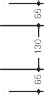 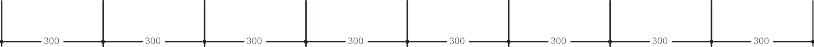 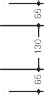 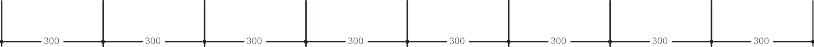 Gambar Perletakan Tiang PancangBerdasarkan effesiensi dari kelompok tiang pancang (pile grup) Maka diketahui sesuai gambarperumusan untuk efisiensi tiang dari “Los Angeles Action Formula” :Eff.	= 1 -	 = 1 -	   (m(n-1) + n(m-1) + 2(m-1) (n-1))(17(2-1) + 2(17-1) + 2(17-1) (2-1))= 1 – (0,0009 (49 + 5,66)= 0,95 = 95 %Q tiang menjadi   = Eff.  Q tiang= 95 %  18,39= 17,47  tonGaya maksimum yang dipikul tiang berdasarkan jaraknyaBeban Normal Total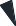 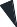 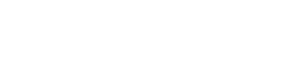 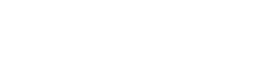 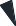 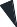 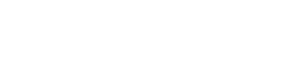 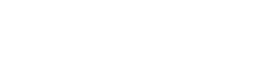 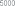 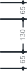 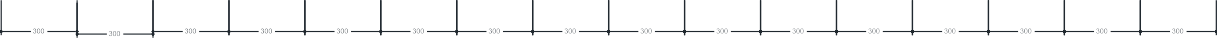 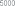 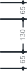 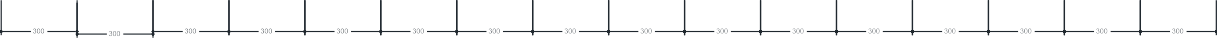 Gambar Gaya Maksimum Per- Tiang PancangBanyaknya tiang pancang n	= 34 buah Absis maksimum Xmax	= 24 meterOrdinat maksimum Ymax	= 1,3 meterBanyaknya tiang pancang dalam satu baris arah x : nx = 17 Banyaknya tiang pancang dalam satu baris arah y : ny = 2 Jumlah kuadrat absis-absis tiang pancang :Tabel 4.6 Mencari X² dan Y²X²	= 2(X1²+X2²+ ….. +Xn²)= 2(1836)= 3672 mY²	= 17(Y1²)= 17(1,69)= 28,73 mMx = Mh = 11,7867 Tm (momen tegak lurus sumbu x) My	= 0 TmPv  My  Xmaks  Mx YmaksP maks	==n573,0834ny X 2 0 24,0023672nxY 2 11,7867 1,3017  28,73= 16,85 + 0 + 0,03= 16,88    17,47 ton  ……………. AmanDAFTAR PUSTAKAHary Christady Hardiyatmo, MEKANIKA TANAH 1 edisi keempat penerbit “Gadjah Mada University Press“ 2006Sarjono HS, Ir. “PONDASI TIANG PANCANG JILID I” Penerbit Sinar Wijaya Surabaya Sarjono HS, Ir. “PONDASI TIANG PANCANG JILID II” Penerbit Sinar Wijaya Surabaya Hary Christady Hardiyatmo, ANALISIS DAN PERANCANGAN FONDASI I edisi ketigapenerbit “GADJAH MADA UNIVERSITY PRESS” 2014Hary Christady Hardiyatmo, ANALISIS DAN PERANCANGAN FONDASI II edisi kedua penerbit “GADJAH MADA UNIVERSITY PRESS” 2011Sunggono kh, Ir BUKU TEKNIK SIPIL, penerbit “NOVA” Bandung 1995 Sunggono kh, Ir MEKANIKA TANAH, penerbit “NOVA” Bandung 1995Kohesi (C)	:0,332t/m²Sudut geser ()	:16,40 °Bobot isi tanah ( s)	:1,88t/m³Bobot isi beton ( c)	:2,200t/m³Beban merata (q)	:0,555t/m1.	x1= ( ½ . 0,50 ) + 0,90 + 0,6= 1,75 m2.	x2= ( ⅔ . 0,90 ) + 0,60= 1,20 m3.	x3= ( ½ . 2,60 )= 1,30 m4.	x4= ( ½ . 0,60 ) + 1,40 + 0,60= 2,30 m5.	x5= ( ½ . 0,60 ) + 1,40 + 0,60= 2,30 mNoBerat W(k/N)Jarak dari O (m)Momen O (k/N)10,5 x 2,90 x 2,2	=3,191,755,58252½ x 0,9 x 2,90 x 2,2	=2,8711,203,445232,60 x 0,60 x 2,2	=3,4321,304,461640,50 x 0,60 x 2,90 x 1,88	=1,63562,303,761950,555 x 0,60	=0,3332,300,7659V11,4616Mv18,0171NoBerat W(k/N)Berat W(k/N)Berat W(k/N)Jarak dari O (m)Momen O (k/N)10,5 x 2,90 x 2,2=3,191,755,58252½ x 0,9 x 2,90 x 2,2=2,8711,203,445232,60 x 0,60 x 2,2=3,4321,304,461640,50 x 0,60 x 2,90 x 1,88=1,63562,303,761950,555 x 0,60	==0,3332,300,7659WW11,4616Mr18,0171Tekanan tanah aktif total PaTekanan tanah aktif total PaJarak dari O(m)Momen ke O(kN.m)0,5 x 3,5² x 1,88 x 0,560,555 x 3,5 x 0,56= 6,4484= 1,08781,1671,757,5251,90365pah= 7,5362M   = 9,42865NoXX²NoYY²1234567836912151821249368114422532444157611,301,6918361,69